JURYLE PRESIDENT M. 	_________________________L’ARBITRE M. 	_________________________LES MEMBRESM. 	_________________________M. 	_________________________M. 	_________________________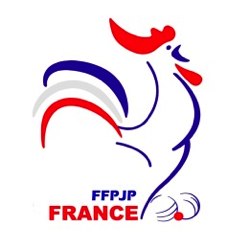 FÉDÉRATION FRANÇAISE DE PÉTANQUE ET JEU PROVENÇALAgréée par le Ministère de la Jeunesse et SportsComité Régional du Grand EstComité des VosgesComité Régional du Grand EstComité des Vosges